Роял Палас Хелена Сендс 5*DBL, HB, 7 ночей Цена от 46825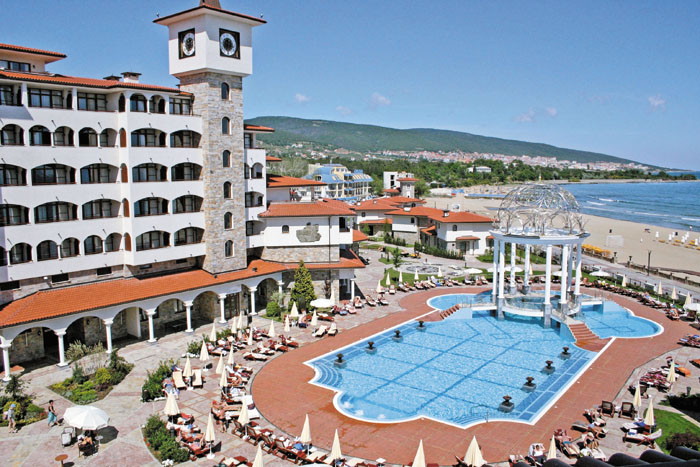 Основанный в 2004 г., отель расположился в северной части курорта, на берегу моря.Royal Palace Helena Sands является частью гостиничного комплекса RIU Helena Resort, отличающегося высочайшим уровнем сервиса и богатой инфраструктурой. Роскошный отель с просторной зеленой территорией архитектурно выполненный из дерева и камня несет в себе красоту и дух эпохи болгарского возрождения. Общая территория с отелем Royal Palace Helena Park 5* составляет 14500 м2, включает в себя 5 VIP-коттеджей.30 км от аэропорта г. Бургас, 2 км от центра курорта Солнечный Берег Контактная информация:Tel: +359 55 420010http://www.helenaresort.com/Типы номеров:153 Standard (35 кв.м)16 Малых Апартаментов13 Apartment6 Maisonette2 Presidential LuxeВ отеле:190 номеров; открытый и закрытый бассейны (шезлонги и зонтики), сейф на ресепшн (€), салон красоты (€), прачечная (€) и химчистка (€), Интернет–клуб (€), wi-fi в лобби, бизнес-центр, магазин, обмен валюты, банкомат, аренда автомобилей, гараж (€), парковка
В номере:ванная комната, фен, кондиционер, напольное покрытие – ковролин, ТВ, телефон, Интернет (€), мини-бар (€), сейф (€), дополнительная диван-кровать, электрочайник (€), балконМалый Апартамент: спальня и гостиная с мягкой мебелью – общее пространство; максимальное размещение 2 взр. и 2 детейApartment: спальня и гостиная с мягкой мебелью, разделенные дверью; максимальное размещение 2 взр. и 2 детейMaisonette: двухуровневый апартамент; возможно размещение до 4 человекПитание:НВРестораны и бары:основной ресторан, гриль ресторан «Голубая Лагуна», рыбный ресторан «Дельфин», лобби-бар, бар у бассейна, пиано-бар, бар на пляже «Кариби», бар-салонРазвлечения и спорт:фитнес-центр, бильярд (€), настольный теннис, 2 теннисных корта (€), аэробика, аквааэробика, пляжный волейбол, баскетбол, водные виды спорта на пляже (€), развлекательные программыSPA-центр:закрытый бассейн (90 м2), джакузи, фитнес, сауна (€), паровая баня (€), каменная баня (€), баня с целебными травами (€), различные виды массажа (€), солярий (€), косметические процедуры для лица и тела (€)Для деловых мероприятий:2 конференц-зала на 40 - 190 человек (€), техническое оборудование (€)Для детей:детский бассейн, кроватка, игровая площадка, мини-клуб, анимация, аренда коляски (€)Пляж:песчаный в 30 м от отеля; лежаки (€) и зонтики (€), пляжные полотенца